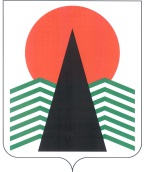 АДМИНИСТРАЦИЯ  НЕФТЕЮГАНСКОГО  РАЙОНАпостановлениег.НефтеюганскО проведении муниципального этапа конкурса детских рисунков «Безопасный труд глазами детей» В соответствии с Законом Ханты-Мансийского автономного округа – Югры 
от 27.05.2011 № 57-оз «О наделении органов местного самоуправления муниципальных образований Ханты-Мансийского автономного округа – Югры отдельными государственными полномочиями в сфере трудовых отношений 
и государственного управления охраной труда», приказом Департамента труда 
и занятости населения Ханты-Мансийского автономного округа – Югры 
и Департамента образования и молодежной политики Ханты-Мансийского автономного округа – Югры от 20.08.2019 № 244/1056 «О проведении конкурса детских рисунков «Безопасный труд глазами детей» в Ханты-Мансийском автономном округе – Югре», в целях формирования у детей и подростков понимания значимости безопасности труда и сохранения жизни и здоровья в процессе трудовой деятельности, п о с т а н о в л я ю:Провести в период с 01 апреля по 30 октября 2021 года муниципальный этап конкурса детских рисунков «Безопасный труд глазами детей».Утвердить: Положение о муниципальном этапе конкурса детских рисунков «Безопасный труд глазами детей» (приложение № 1). Состав конкурсной комиссии по проведению муниципального этапа конкурса детских рисунков «Безопасный труд глазами детей» (приложение № 2).Отделу социально-трудовых отношений администрации Нефтеюганского района:организовать методическое руководство образовательных организаций Нефтеюганского района и контроль за подготовкой и проведением муниципального этапа конкурса;обеспечить информирование и освещение в средствах массовой информации материалов о проведении муниципального этапа конкурса и его итогах.Настоящее постановление подлежит опубликованию в газете «Югорское обозрение» и размещению на официальном сайте органов местного самоуправления Нефтеюганского района.Контроль за выполнением постановления возложить на заместителя главы Нефтеюганского района Михалева В.Г.Глава района							 Г.В.ЛапковскаяПриложение № 1к постановлению администрации Нефтеюганского районаот 16.03.2021 № 372-паПОЛОЖЕНИЕо муниципальном этапе конкурса детских рисунков «Безопасный труд глазами детей»(далее – Положение)Общие положенияНастоящее Положение определяет цели, порядок и условия проведения муниципального этапа конкурса детских рисунков «Безопасный труд глазами детей» (далее – Конкурс).Конкурс посвящен Всемирному дню охраны труда и проводится в целях формирования у детей и подростков положительного образа человека труда, приобщения подрастающего поколения к идеям соблюдения охраны труда на любом рабочем месте независимо от профессии и должности.Организатором Конкурса является отдел социально-трудовых отношений администрации Нефтеюганского района.Конкурс проводится среди детей, обучающихся в образовательных организациях Нефтеюганского района, в возрасте от 5 до 15 лет включительно (далее – участники Конкурса).Участие в Конкурсе носит добровольный характер и осуществляется 
на бесплатной основе. Предоставление рисунков на Конкурс является согласием 
с условиями Конкурса.Принимая участие в Конкурсе, участники соглашаются с тем, что предоставленные ими рисунки не возвращаются и могут быть использованы организатором по своему усмотрению (для формирования буклетов, методических материалов, памяток и т.д.) без дополнительного согласия и без уплаты какого-либо вознаграждения авторам, но с указанием автора и названия рисунка.Цели и задачи КонкурсаКонкурс проводится в целях формирования у детей и подростков понимания значимости безопасности труда и сохранения жизни и здоровья в процессе трудовой деятельности.Основными задачами Конкурса являются:воспитание у детей и подростков уважительного отношения к труду;формирование у детей и подростков осознанного понимания значимости безопасности труда и сохранения здоровья в процессе трудовой деятельности;привлечение внимания общественности к проблемам производственного травматизма и его профилактике, начиная с раннего дошкольного возраста;привлечение внимания и создание условий для определения приоритетов в будущем выборе профессий.Порядок проведения и номинации КонкурсаКонкурс проводится в следующих номинациях:«Лучшая конкурсная работа среди детей в возрасте от 5 до 6 лет»;«Лучшая конкурсная работа среди детей в возрасте от 7 до 11 лет».«Лучшая конкурсная работа среди детей в возрасте от 12 до 15».3.2. Отбор и оценка конкурсных работ проводится по каждой возрастной группе.3.3. На Конкурс принимаются детские рисунки на тему охраны труда 
по следующим формам:Рисунки: конкурсные работы могут раскрывать вопросы охраны труда 
в определенной сфере деятельности.Плакат: конкурсные работы должны содержать призывы работать безопасно для разных профессий.Памятки: конкурсные работы должны быть посвящены вопросам безопасного поведения дома, в детском саду, в школе, на улице, в лесу, на отдыхе 
и т.п.3.4. Срок проведения Конкурса - с 01 апреля по 30 октября 2021 года.Прием конкурсных работ – с 01 апреля по 30 сентября 2021 года.3.5. Обязательное требование к работам:соответствие представленных работ заявленной тематике;отражение процесса выполнения работ с соблюдением мер безопасности, применением спецодежды и других средств защиты;отражение призыва работать безопасно, обеспечением сохранения жизни 
и здоровья работников (родителей) в процессе трудовой деятельности.3.6. От участия в Конкурсе отклоняются работы:заимствованные из сети «Интернет»;копирующие плакаты по тематике «Условия и охрана труда».3.7. Детские рисунки, несвоевременно представленные на Конкурс либо оформленные не в соответствии с требованиями к оформлению конкурсных работ, установленными настоящим Положением, к рассмотрению и участию в Конкурсе 
не принимаются.Оформление конкурсных работДетские рисунки могут быть в формате А4, А3.Каждая работа сопровождается этикеткой размером 5х10 см, на которой указывается название работы, фамилия, имя, отчество автора (полностью), наименование школы, класс, возраст. Требования к детским рисункам:рисунки могут быть выполнены на любом материале (ватман, картон, холст и т.д.) и исполнены в любой технике рисования (масло, акварель, тушь, гуашь, мелки, цветные карандаши, смешанная техника и т.д.);на конкурс участник представляет одну работу;работа должна быть выполнена самостоятельно.Критерии оценки конкурсных работ, порядок определения победителейРассмотрение представленных на Конкурс детских рисунков 
и определение победителей и призеров конкурса по номинациям в возрастных группах осуществляет конкурсная комиссия по проведению муниципального конкурса детских рисунков «Безопасный труд глазами детей» среди обучающихся образовательных организаций Нефтеюганского района (далее – комиссия), состав которой утверждается настоящим постановлением администрации Нефтеюганского района.Детские рисунки оцениваются по следующим критериям:соответствие требованиям Конкурса;оригинальность исполнения, мастерство и качество выполненной работы;отражение идеи о необходимости знания детьми и подростками правил охраны труда и безопасности, пропаганда способов безопасного труда и соблюдения норм охраны труда в процессе трудовой деятельности, призывы к соблюдению охраны труда родителями, для работников разных профессий, раскрытие причин несчастных случаев;мастерство и аккуратность, оригинальность замысла.Каждая работа оценивается комиссией по 10-бальной шкале.По результатам Конкурса определяются победители, занявшие I место, 
II место и III место по каждой номинации.Участники, занявшие по итогам Конкурса I, II и III места, награждаются дипломами Главы Нефтеюганского района.Остальные участники Конкурса награждаются дипломами за участие 
в конкурсе. Решение комиссии принимается простым большинством голосов 
и оформляется протоколом. Секретарь комиссии права голоса не имеет. Протокол подписывается всеми членами комиссии.Работы победителей Конкурса, занявшие I, II и III места в каждой номинации, направляются в Департамент труда и занятости населения Ханты-Мансийского автономного округа – Югры (г.Ханты-Мансийск, улица Карта Маркса, дом 12, кабинет 51) на окружной этап конкурса детского рисунка, проводимого 
в соответствии с приказом Департамента труда и занятости населения Ханты-Мансийского автономного округа – Югры и Департамента образования 
и молодежной политики Ханты-Мансийского автономного округа – Югры 
от 20.08.2019 № 244/1056 «О проведении конкурса детских рисунков «Безопасный труд глазами детей» в Ханты-Мансийском автономном округе – Югре».Итоги проведения КонкурсаРисунки, представленные на Конкурс, выставляются на выставку работ 
в фойе администрации Нефтеюганского района и приурочиваются к мероприятиям, проводимым ко дню Всемирного дня охраны труда.Результаты Конкурса, а также рисунки участников Конкурса публикуются на официальном сайте органов местного самоуправления Нефтеюганского района и в газете «Югорское обозрение». Адреса, контактные данные для справок и направления конкурсных работОрганизатор Конкурса: отдел социально-трудовых отношений администрации Нефтеюганского района, адрес: г.Нефтеюганск, ул.Нефтяников, зд.8, каб.107. Контактный телефон: (3463) 238014, 225561.Адрес электронной почты: ot@admoil.ru, ot-nr@mail.ru. Ответственные лица: специалист-эксперт отдела социально-трудовых администрации Нефтеюганского района – Захаров Олег Александрович;начальник отдела социально-трудовых администрации Нефтеюганского района – Докукина Изида Фаритовна.Приложение № 2к постановлению администрации Нефтеюганского районаот 16.03.2021 № 372-паСОСТАВконкурсной комиссии по подведению итогов муниципального этапа конкурса детских рисунков «Безопасный труд глазами детей» Председатель комиссии – заместитель главы Нефтеюганского района, курирующий деятельность отдела социально-трудовых отношений администрации Нефтеюганского района, в соответствии с утвержденной схемой соподчиненности.Секретарь комиссии – специалист-эксперт отдела социально-трудовых отношений администрации Нефтеюганского района.Члены комиссии:начальник отдела по делам несовершеннолетних, защите их прав Нефтеюганского района;начальник отдела обеспечения безопасности образовательных учреждений Департамента образования и молодежной политики Нефтеюганского района.16.03.2021№ 372-па№ 372-па